Am I a Rectangle? Cards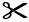 Am I a Rectangle? CardsAm I a Rectangle? Cards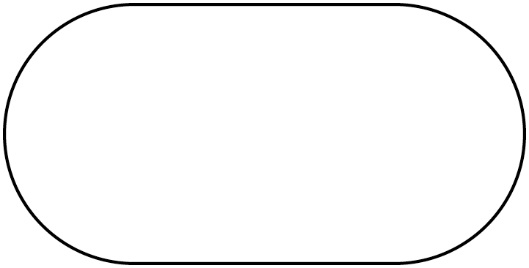 